AYLESBURY GRAMMAR SCHOOL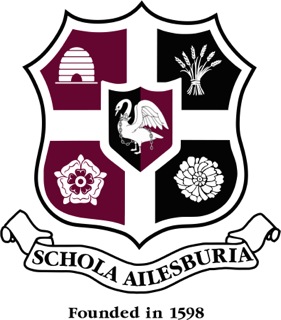 FOOD TECHNICIANPERSON SPECIFICATIONQualificationsEducated to GCSE level (or equivalent) in Science, Maths and EnglishGood practical and technical skillsPrevious experience in a similar environmentAn awareness of Food Hygiene & Health and Safety issues.  Food Hygiene Certificate level 2 Essential or desirableEssentialEssentialDesirableEssential – training will be providedKnowledge and skillsA passion for Food and Cooking and issues around healthy eating Excellent organisational skills and ability to meet deadlinesGood communication skills and able to work independently within a team settingAccuracy and attention to detail when following proceduresAbility to clean and maintain equipment and keep recordsEssentialEssentialEssentialEssentialEssentialExperienceWorking with children or in a teaching capacity DesirablePersonal skillsFlexible and adaptable with a ‘can do’ attitudeApproachable and confident to work alongside staff and studentsEssentialEssential